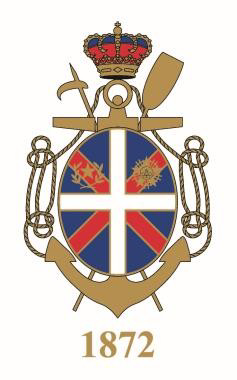 CAMPIONATO ITALIANO PLATU 25 OPEN ITALIAN WORLD SERIES ENTRY FORMThe Undersigned explicitly declares to assume any and all responsibility for damages that may arise to persons or things of third parties, to myself or to my things both in the water and on land as a result of participation in the Championship to which I register with this Form relieving from any responsibility the Organizing Club and all those who compete in the organization under any title. I am aware of Fundamental Rule 4 of the RR S: "The responsibility for the decision of a boat to participate in a regatta or to remain in the regatta is solely his". I declare to be in possession of RC insurance coverage for damage to third parties as provided in the Notice of Regatta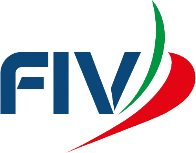 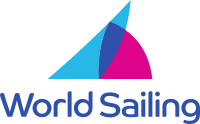 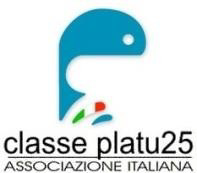 I declare to be informed, pursuant to and for the purposes of Legislative Decree n. 196/2003, that the personal data, collected at the time of registration, will be processed, also with IT tools, exclusively in the context of the procedure for which this form is completed.As owner / representative of the shipowner, I grant full rights and permission to the Organizing Body to publish and/or transmit through any media coverage, any photograph or television film taken during the event, including but not limited to television commercials and everything that can be used for its own editorial or advertising purposes or for printed information.DATE	Owner or his representative signature  	CREW LIST DECLARATION FORMDate	Owner or his representative signature  	SAFETY EQUIPMENT DECLARATION FORMDate	Owner or his representative signature 	SAILS DECLARATION FORMDate	Owner or his representative signature  	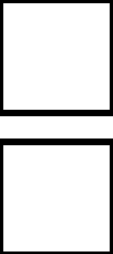 PLEASE WITH THE FORM, SEND A PHOTO OF BOAT OR CREW FOR THE OFFICIAL WEBSITESIZE 2048x1127- JPG - size max 400pxBOAT DATABOAT DATABOAT DATABOAT DATABOAT DATANAMESAIL NUMBERSAIL NUMBERYACHT CLUBYACHT CLUBOWNER DATAOWNER DATAOWNER DATAOWNER DATAOWNER DATAFIRST NAME:FIRST NAME:SURNAME:SURNAME:SURNAME:DATE OF BIRTH:DATE OF BIRTH:PLACE OF BIRTH:PLACE OF BIRTH:PLACE OF BIRTH:ADDRESS:ADDRESS:CITY:POST CODE:COUNTRY:MOBILE PHONE:MOBILE PHONE:E-MAIL:E-MAIL:E-MAIL:SAILING FEDERATION CARD:SAILING FEDERATION CARD:CLASSCARD:YESNOYACHT CLUB:YACHT CLUB:YACHT CLUB:YACHT CLUB:YACHT CLUB:RESPONSIBLE OF THE BOAT (if different from the owner)RESPONSIBLE OF THE BOAT (if different from the owner)RESPONSIBLE OF THE BOAT (if different from the owner)RESPONSIBLE OF THE BOAT (if different from the owner)FIRST NAME:SURNAME:SURNAME:SURNAME:DATE OF BIRTH:PLACE OF BIRTH:PLACE OF BIRTH:PLACE OF BIRTH:ADDRESS:CITY:POST CODE:COUNTRY:MOBILE PHONE:E-MAIL:E-MAIL:E-MAIL:SAILING FEDERATIONCARD:CLASS CARD:YESNOYACHT CLUB:YACHT CLUB:YACHT CLUB:YACHT CLUB:CATEGORY:CATEGORY:CATEGORY:CATEGORY:ABSOLUTECORINTHIANUNDER 24FEMALEFIRST NAME AND SURNAMEROLESAILINGFEDERATION CARDID WS1)2)3)4)5)6)7)8)Safety Equipment shall include:CHECKEDThe boat shall be equipped with personal buoyancy for each crew member to theminimum standard ISO 12402-5 (Level 50) or equivalent.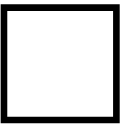 One anchor with a total weight of min 8 kg. An optional chain of max 2 kg may beincluded in the total anchor weight.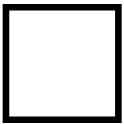 30 metres anchor rope having a diameter of not less than 10 mm.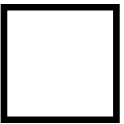 one bilge bucket of stout construction of minimum capacity 9 litres fitted with a lanyardof 1 meter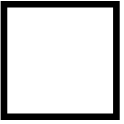 first aid equipment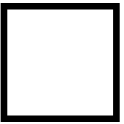 one fire extinguisher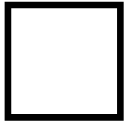 emergency flarestool kit which shall include tools capable for disconnecting and severing standing riggingSAILSAILBUTTON NUMBERSAILMAKERCHECKEDCHECKEDCHECKED1MAIN2LIGHT JIB3MEDIUM JIB4HEAVY JIB5STORM JIB6SPINNAKER7SPINNAKER(SPARE)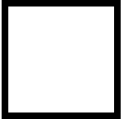 